КЛАССНАЯ РАБОТАКак ты думаешь, что такое ПАРАЛЕЛЛЬНЫЕ ТОНАЛЬНОСТИ?Параллельные тональности – это тональности (мажор и минор) с одинаковыми ключевыми знаками и звуками в своем составе. Например, до мажор и ля минор являются параллельными тональностями: они не имеют ключевых знаков и имеют семь общих звуков.Чтобы найти параллельную тональность, нужно:Если известен мажор, то построить от его тоники м.3 (3 полутона) вниз, получившийся звук – t параллельного минора. Иначе говоря VI ступень мажора = I ступень параллельного минора.Например: нам известна основная тональность До мажор, нам нужно найти к ней параллельный минор. У нас есть два варианта: 1) Построить от тоники вниз м.3, т.е. спуститься на 3 полутона вот так: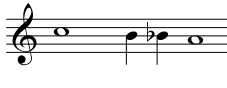 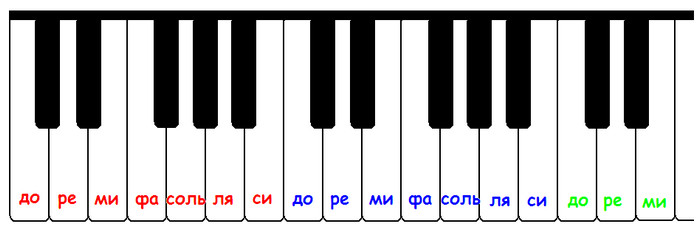 Получилась нота ля – это тоника параллельного пинора, значит параллельная тональность – ля минор.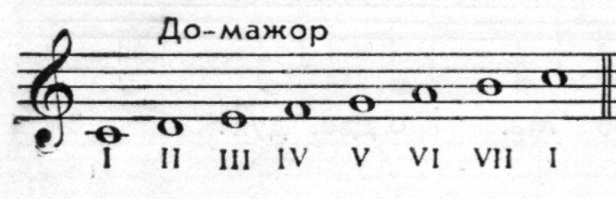 2) либо просто найти VI ступень:В до мажоре VI ступень – это нота ля, значит параллельная тональность ля минор.Если известнен минор, то построить от его тоники м.3 (3 полутона) вверх, получившийся звук – T параллельного мажора. Иначе говоря III ступень минора = I ступень паралелльного мажора.То есть, если известна минорная тональность, то все действия нужно будет выполнить наоборот. Возьмем теперь какую-нибудь другую тональность, к примеру ми минор:1) От тоники вверх строим м.3 или 3 полутона: Получилась нота соль, значит параллельная ре минору тональность - соль мажор.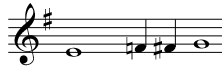 2) Или просто нахадим III ступень минора: в ми миноре это соль, значит параллельная тональность соль мажор.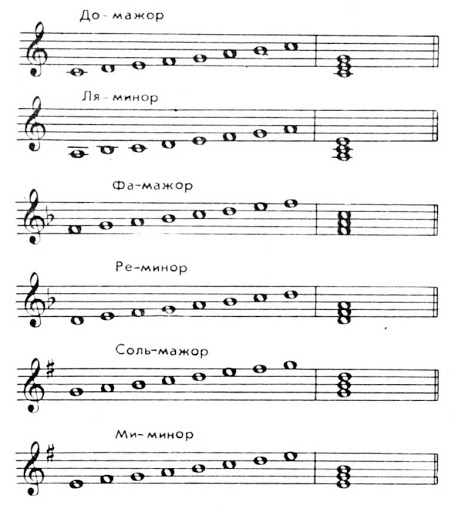 1. Соедини разноцветными стрелочками параллельные тональности и рядом укажи ключевые знаки в них: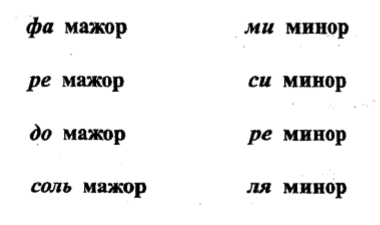    * Для этого вспомни, как появляются диезы в тональностях – по квинтам. А в каком порядке? Для этого вспомни стишок: ФА – ДО – СОЛЬ – РЕ – ЛЯ – МИ – СИ                КОШКА СЕЛА НА ТАКСИ2. Простучи ритмическую последовательность, указанную в видео, под песенку. Перейди ссылке: https://www.youtube.com/watch?v=DZOLhMvJS_8 (Скопируй и вставь эту ссылку в поисковую строку брацзера)2. Работа с мелодией: Перейди по этой ссылке: https://www.youtube.com/watch?v=qZCafaR7AEw Послушай мелодию целиком. В ней встречается параллельный минор. Основная тональность фа мажор, а какая тональность параллельная? _________________ Послушай внимательно начало пьесы и вставь пропущенные ноты мелодии: 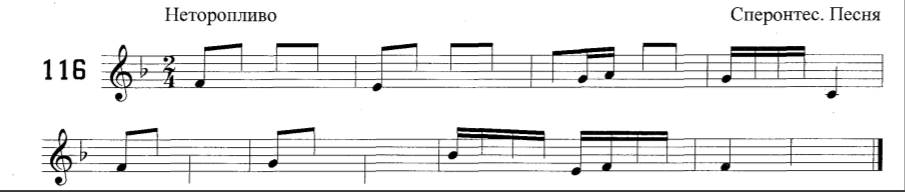 Спой эту мелодиюВыполненную классную и домашнюю работы высылать на электронную почту elly.varf@gmail.com или в сообщения Вконтакте: https://vk.com/elle_blood (Эльвира Ахметьянова)Срок выполнения заданий – до 09:00 1 мая. Желаю удачи!)ПредметСольфеджиокласс 2 класс ШПП (утренняя группа)Студент-практикантАхметьянова Эльвира ИльгизовнаПреподаватель-консультантЛеконцева Е.Л.Дата урока24.04.2020Продолжительность занятия1:10